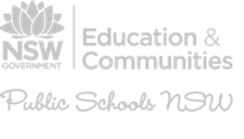 “SECONDARY AMBASSADORS @ THE SECONDARY PRINCIPALS CONFERENCE” ALL PHONES ARENA TRANSPORTATION ARRANGEMENTSDear Parent or Caregiver,This note outlines the transportation arrangements for the Secondary Ambassadors’ @ “The Secondary Principals Conference” on Tuesday 11 June, 2013 to All Phones Arena, Sydney Olympic Park, Homebush to arrive by 9:30 am at Northern Entance, Edwin Flack Ave ( Bus to park Pod C near Gates G,H,L )Please ensure your child wears full school uniform including a jacket or blazer.  Children should not bring large or bulky bags or any valuable items. Students are to provide own food or have money to purchase food.   There is no cost to students for this excursion.   Students will depart for All Phones Arena from designated bus pick up locations as follows and will be returned to the same location around midday Leumeah High School Bus - Number:	1 				Location Number:	1   7:30am   Mt Annan High School, 248 Welling Drive, Mount Annan 				2   8:00 am Campbelltown Education Office, Lindesay and Lithgow Streets, Campbelltown 3   8:20 am  Macquarie Fields High School, 2 Harold St, Macquaries FiledsWestfield Sports High School Bus - Number:	2        Location Number:	1.   8:00 am              Westfield Sports High School, 406a Hamilton Rd, Fairfield West 				2    8:15 - 8:20 am    Bonnyrigg High School, Elizabeth Dr, Bonnyrigg 3.   8:30 - 8:35 am    Casula High School, Myal Rd, Casula Sir Joseph Banks High School Bus - Number: 3 (These students will depart immediately after flag ceremony 11am)       Location Number:	1   8:20am     Sir Joseph Banks High School, Turvey St, Revesby				2   8:30 am   Bankstown Srn High School, Antwerp St, Bankstown near staff carpark				3.  8:45 am  Birrong Girls High School,Cooper Rd, Birrong( PS This bus must return back to Sir Josph Banks High School by 12:00 pm )Please indicate your preferences on the attached form and return to Cassandra Foster on fax 4633 2749 no later than close of business  Tuesday  4 June 2013.Please ensure that:Your child arrives at the appropriate location at the time indicated;The supervising teacher marks their attendance: andThey are seated on the bus prior to departure.Please understand that if your child is not at the designated departure area before the listed departure time, he/she will have to miss out on the day’s event or you will need to transport your child to the venue. If, at the last minute, your child is unable to attend please contact Glenda Rowan on 0425 384 225 as soon as possible.Following the days events the children will be transported back to the designated points from which they departed that morning.There will be staff in attendance that are emergency care and CPR trained.A copy of the risk assessment for the excursion is available. Yours sincerelyGlenda RowanStudent Services Officer